Diecezjalny Konkurs„WARTOŚCIOWE OPOWIEŚCI.Niepełnosprawny - nie znaczy nieszczęśliwy.”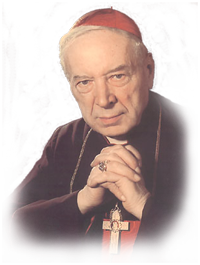 
Regulamin Diecezjalnego Konkursu „Wartościowe opowieści. Niepełnosprawny - nie znaczy nieszczęśliwy.”Wstęp: Jakże często w dzisiejszych czasach wielu ludzi  jest zapatrzonych tylko w siebie. Nie dostrzega potrzeb innych, często słabszych, wymagających naszego wsparcia, niepełnosprawnych…A przecież wystarczy tak niewiele…Wystarczy dostrzec człowieka, który tak samo jak my, ma uczucia, talenty, ambicje, potrzeby i przede wszystkim chce, aby go „normalnie” traktować. Człowieka, który tak jak my, chce być szczęśliwym.Czyż analizując powyższe, nie powinniśmy brać przykładu z Błogosławionego Kardynała Stefana Wyszyńskiego, który w osobach niepełnosprawnych widział wielkie bogactwo, a także ogromną potrzebę i nadzieję? Przecież całe Jego życie przepełnione było troską o drugiego człowieka. W każdym dostrzegał cząstkę Boga. W swoich przemówieniach zwracał się wielokrotnie do osób niewidomych, chorych i cierpiących, czułymi słowami: „Najmilsze dzieci!”.Biorąc pod uwagę potrzebę świadomości naszych uczniów na temat niepełnosprawności, postanowiliśmy przygotować IV edycję Konkursu „Wartościowe opowieści…”, do której zapraszamy uczniów szkół podstawowych z diecezji drohiczyńskiej               i spoza niej.Organizatorzy konkursu:Szkoła Podstawowa im. Stefana Kardynała Wyszyńskiego w Kosowie Lackim,Wydział Katechezy i Szkolnictwa Katolickiego Kurii Diecezjalnej w Drohiczynie,Fundacja MATER.Honorowy patronat konkursu:Ordynariusz Diecezji Drohiczyńskiej, Ks. Biskup Piotr Sawczuk,Senator Rzeczypospolitej Polskiej, Waldemar Kraska, Burmistrz Miasta i Gminy Kosów Lacki, Jan Słomiak,Akademia Katolicka w Warszawie,Patroni medialni:Centrum Informacji Diecezji Drohiczyńskiej,„Niedziela Podlaska”„Wieści sokołowskie”Strona internetowa Szkoły Podstawowej w Kosowie LackimPartnerzy:            Gminna Komisja Rozwiązywania Problemów Alkoholowych w Kosowie LackimOdbiorcy konkursu:Uczniowie  szkół podstawowych z terenu diecezji drohiczyńskiej i spoza niej.Cele konkursu:Kultywowanie duchowego dziedzictwa Kardynała Stefana Wyszyńskiego;Kształtowanie postaw i promowanie wartości chrześcijańskich, którym był wierny Prymas Tysiąclecia;Zapoznanie uczniów z biografią Błogosławionego Kardynała Stefana Wyszyńskiego dotyczącą okresu, gdy przebywał z osobami niewidomymi w Laskach oraz poznanie Jego stosunku do osób niepełnosprawnych;Integracja dzieci zdrowych i z niepełnosprawnościami oraz kształtowanie pozytywnego wizerunku dzieci niepełnosprawnych;Kształtowanie postaw akceptacji i szacunku wśród dzieci;Nabywanie wrażliwości na potrzeby innych, a także otwartość na tolerancję dla osób niepełnosprawnych;Odczuwanie radości ze wspólnego spędzania czasu z osobą niepełnosprawną, poznanie jej marzeń i możliwości;Określanie sposobu niesienia pomocy osobom niepełnosprawnym;Zachęcanie dzieci i młodzieży do twórczego myślenia, a także wyrażania własnych przeżyć i refleksji za pomocą środków plastycznych i multimedialnych. Przepisy ogólne konkursu:Udział w konkursie jest dobrowolny.Niniejszy konkurs odbędzie się wraz z dostosowaniem do zaleceń MEiN, GIS oraz MZ.Oceny nadesłanych prac: plastycznych, multimedialnych oraz projektów dokona Jury powołane przez Organizatora.Prace oceniane będą w następujących kategoriach:Klasy I – III  (praca plastyczna)Klasy IV – V  (wywiad)Klasy VI – VIII  (prezentacja multimedialna)Klasy VI - VIII (projekt edukacyjny) Zwycięzcy otrzymają dyplomy i nagrody rzeczowe, ufundowane przez Organizatora,         a pozostali uczestnicy konkursu oraz opiekunowie, pamiątkowe dyplomy.Każda szkoła dołącza kartę zgłoszeniową według wzoru (zał. nr 1). Szkoły przystępujące do konkursu mogą przesłać każdą ilość prac w każdej kategorii.Do pracy należy dołączyć wypełnioną i podpisaną kartę pracy według wzoru                 (zał. nr 2) oraz podpisane przez rodzica lub prawnego opiekuna zgody, oświadczenie                       i klauzulę informacyjną dotyczącą przetwarzania danych osobowych -  jest to warunek konieczny (zał. nr 3). Dane zawarte w formularzu zgłoszeniowym i karcie pracy potrzebne będą do identyfikacji uczestnika konkursu, zakwalifikowania go do odpowiedniej kategorii wiekowej oraz kontaktu z uczestnikiem. Będą one dostępne tylko dla Organizatora. Do konkursu można zgłosić tylko prace autorskie, które nie brały udziału w żadnym konkursie.Prace konkursowe multimedialne oraz uzupełnione i podpisane załączniki 1, 2, 3 i 4 (załącznik nr 4 wyłącznie w kategorii klasy IV-V) należy przesłać na adres mailowy Organizatora, podany poniżej w szczegółowych przepisach Konkursu.Prace plastyczne wraz z załącznikami, należy przesłać pocztą na adres szkoły: Szkoła Podstawowaim. Stefana Kardynała Wyszyńskiego,ul. Armii Krajowej 6,08-330 Kosów LackiOrganizator powołuje Jury w celu wyłonienia zwycięzców.Jury decyduje o zakwalifikowaniu prac do konkursu i przyznaniu nagród.Termin nadsyłania prac konkursowych  upływa z dniem 14 października 2022 r.  Przepisy dotyczące prac plastycznych (klasy I – III):Każdy uczestnik może wykonać jedną pracę plastyczną zgodną z tematem konkursu: „Niepełnosprawny - nie znaczy nieszczęśliwy” Technika wykonania pracy – kolaż, format A3.Pracę (wraz z metryczką ucznia) należy przesłać pocztą tradycyjną na adres Organizatora podany w przepisach ogólnych konkursu, wraz z podpisanymi załącznikami:1, 2 i 3.Przepisy dotyczące wywiadu (klasy IV - V)Każdy uczestnik może przeprowadzić i nagrać jeden wywiad z osobą niepełnosprawną lub opiekunem osoby niepełnosprawnej, zgodny z tematem:  „Niepełnosprawny- nie znaczy nieszczęśliwy. Marzenia, a  możliwości”.Celem wywiadu jest przede wszystkim uświadomienie innym, że osoby niepełnosprawne, podobnie jak zdrowe,  mają swoje plany i marzenia, które chciałyby spełnić i zrealizować, często również z pomocą osób pełnosprawnych.Wywiady powinny być nagrane dowolnym telefonem komórkowym.Wywiad może być nagrany w plenerze lub w pomieszczeniu. Może składać się                   z różnych ujęć i być wzbogacony o dodatkowe efekty (muzykę, tło, napisy…).Czas emisji filmiku nie powinien przekroczyć 10 minut.Wywiady należy przesłać drogą elektroniczną na adres mailowy szkolawyszynski@gmail.com wraz z załącznikami: 1, 2, 3 i 4 podpisanymi                          i dołączonymi jako skany dokumentu.Przepisy dotyczące prezentacji multimedialnej (klasy VI - VIII) Każdy uczeń może wykonać jedną prezentację multimedialną na temat: „Błogosławiony Kardynał Stefan Wyszyński – przyjaciel osób niepełnosprawnych”.Celem wykonania prezentacji jest przybliżenie postaci Błogosławionego Kardynała Stefana Wyszyńskiego ze szczególnym zwróceniem uwagi na Jego stosunek do osób niepełnosprawnych.Prezentacja powinna zawierać minimum 10 i maksymalnie 15 slajdów.Powinna być wykonana w  programie Power Point, CANVA lub innym dostępnym dla ucznia. Może być wzbogacona poprzez dodanie do niej muzyki, głosu i innych dowolnych elementów zgodnie z polityką prywatności.Pierwszy slajd powinien zawierać imię i nazwisko ucznia  oraz tytuł prezentacji.Prezentacje należy przesłać na adres mailowy szkolawyszynski@gmail.com                     wraz z załącznikami 1, 2, 3, podpisanymi i dołączonymi jako skany dokumentu.Przepisy dotyczące projektu edukacyjnego (klasy VI - VIII)Projekt może być realizowany indywidualnie lub maksymalnie w trzyosobowych zespołach,  pod kierunkiem opiekuna.Temat projektu edukacyjnego  to: „ Znani, lubiani, podziwiani… Inni, ale przecież tacy sami…”Celem projektu jest przybliżenie sylwetek sławnych osób z różnymi niepełnosprawnościami, którzy mimo przeciwności losu dokonali rzeczy wielkich, spełnili swoje marzenia,  a swoją postawą sprawili, że człowiek niepełnosprawny nie musi być postrzegany jako człowiek  nieszczęśliwy.  Bohaterami projektu mogą być też sławne osoby niepełnosprawne znane w regionie czy miejscowości, w której projekt będzie realizowany lub chętne osoby, np.: niepełnosprawni koledzy czy koleżanki.Tytuł projektu może być wymyślony przez uczestników.Projekt powinien być zaprezentowany Komisji  w formie prezentacji multimedialnej, wykonanej w programie Power Point, CANVA lub innym dostępnym dla ucznia                       i nauczyciela. Może być też w  formie filmiku nagranego telefonem komórkowym, którego emisja nie powinna przekroczyć  10 minut.Prezentacja lub filmik powinny dokumentować działania uczestników projektu  (zawierać: imiona i nazwiska uczniów oraz opiekuna, temat (tytuł) projektu, cele, opis podjętych działań oraz dowody realizacji w postaci: zdjęć, filmików, wywiadów,  itp.).Dokumentacja przebiegu projektu powinna zostać przesłana drogą elektroniczną na adres mailowy szkolawyszynski@gmail.com lub pocztą tradycyjną na adres Organizatora wraz z załącznikami: 1, 2, 3 podpisanymi  i dołączonymi jako skany dokumentu.Terminarz konkursu:Konkurs trwa od 05 września 2022 r. do 14 października 2022 r.Zwycięzcy i laureaci  o wynikach konkursu zostaną powiadomieni telefonicznie lub za pomocą poczty elektronicznej do dnia  28  października 2022 r. Gala podsumowująca Konkurs odbędzie się  9 listopada 2022r. o  godz. 11.30                  w Szkole Podstawowej im. Stefana Kardynała Wyszyńskiego w Kosowie Lackim, ul. Armii Krajowej 6.(W przypadku ograniczeń spowodowanych pandemią, wzorem lat ubiegłych, dyplomy, podziękowania i nagrody zostaną dostarczone do szkół pocztą tradycyjną po wcześniejszym powiadomieniu opiekunów).Uwagi końcowe:Organizator nie odsyła prac literackich, plastycznych i multimedialnych ich autorom. Będą one wyeksponowane i zaprezentowane podczas gali wręczenia nagród.Udział w konkursie jest równoznaczny z akceptacją regulaminu konkursu i zgodą na publikację danych osobowych oraz upublicznienie wizerunku w prasie i na stronie internetowej. Koordynatorzy konkursu:                                               Agnieszka Steć   (tel. 604 295 119)                                  Agnieszka Winnicka    (tel. 606 581 907)                                    Tel. do szkoły:   (25) 787 96 26Ochrona danych osobowychAdministratorem danych osobowych uczestników konkursu, ich rodziców lub opiekunów prawnych oraz nauczycieli (opiekunów uczestników konkursu) jest Szkoła Podstawowa im. Stefana Kardynała Wyszyńskiego w Kosowie Lackim reprezentowana przez dyrektora, ul. Polna 1, 08-330 Kosów Lacki, Wydział Katechezy i Szkolnictwa Katolickiego Kurii Diecezjalnej w Drohiczynie, 
ul. Kościelna 10, 17-312 Drohiczyn, Fundacja MATER, ul. Kościelna 10, 17-312 Drohiczyn.Inspektor ochrony danych w Szkole Podstawowej im. Stefana Kardynała Wyszyńskiego w Kosowie Lackim jest dostępny pod adresem e-mail: inspektor.rodo@naticom.plDane osobowe uczestników konkursu, ich rodziców lub opiekunów prawnych, 
a nauczycieli – opiekunów uczestników konkursu będą przetwarzane na podstawie prawnie uzasadnionego interesu (art. 6 ust. 1 lit. f RODO), którym jest: umożliwienie uczestnikom konkursu wzięcia w nim udziału, umożliwienie przeprowadzenia konkursu, opublikowanie informacji o laureatach, archiwizację dokumentów. Ponadto dane osobowe będą przetwarzane także na podstawie art. 6 ust. 1 lit. a RODO (zgody osoby, której dane dotyczą) w celu publikacji wizerunku laureatów konkursu na stronie internetowej administratorów danych, w mediach oraz prasie lokalnej.Administrator może powierzyć dane osobowe uczestników, ich rodziców lub opiekunów prawnych, a także nauczycieli – opiekunów konkursu - innym instytucjom/podmiotom, jedynie wówczas, gdy zobowiązują do tego przepisy prawa lub na podstawie właściwie skonstruowanych, zapewniających bezpieczeństwo danym osobowym umów powierzenia danych.Dane osobowe będą przechowywane zgodnie z wymaganiami ustawy 
o narodowym zasobie archiwalnym i archiwach.Rodzicom lub opiekunom prawnym uczestników konkursu przysługuje prawo: dostępu do danych osobowych, prawo do ich sprostowania, prawo wniesienia sprzeciwu wobec przetwarzania danych, prawo ograniczenia przetwarzania, 
a także prawo usunięcia danych, jeżeli przetwarzanie nie następuje w celu wywiązania się z obowiązku wynikającego z przepisu prawa lub w ramach sprawowania władzy publicznej. W przypadku danych przetwarzanych na podstawie zgody rodzicom lub opiekunom prawnym uczestników konkursu przysługuje prawo do cofnięcia zgody w dowolnym momencie bez wpływu na zgodność z prawem przetwarzania, którego dokonano na podstawie zgody przed jej cofnięciem. Wycofać zgodę można poprzez złożenie pisemnego oświadczenia w siedzibie Administratora, na adres korespondencyjny: ul. Armii Krajowej 6, 08-330 Kosów Lacki lub na adres e-mail: szkolakos@wp.plNa niezgodne z prawem przetwarzanie danych osobowych przysługuje prawo wniesienia skargi do Prezesa Urzędu Ochrony Danych Osobowych (na adres Urzędu Ochrony Danych Osobowych, ul. Stawki 2, 00-193 Warszawa).Podanie danych osobowych jest dobrowolne, jednak niezbędne do zorganizowania konkursu, powiadomienia laureatów o przyznaniu nagród. Dane osobowe nie będą przetwarzane w sposób zautomatyzowany i nie będą profilowane, a także nie będą przekazywane do państw trzecich oraz organizacji międzynarodowych.